Отчет о проделанной работе администрации муниципального района «Хилокский район» за 2019гСоциальная работа	  В должностные обязанности заместителя руководителя администрации муниципального района «Хилокский район» по социальным вопросам входит       ведение вопросов: общего образования, здравоохранения, санитарно-эпидемиологического надзора, культуры, физической культуры и спорта, молодежной политики, занятости населения, общественного движения.Заместитель руководителя возглавляет: районную межведомственную комиссию по делам несовершеннолетних и защите их прав, районную межведомственную комиссию по организации круглогодичного отдыха, оздоровления и занятости детей и подростков, санитарно-противоэпидемиологическую комиссию, районную призывную комиссию, комиссию по приемке образовательных учреждений к новому учебному году,    антиалкогольную, антинаркотическую комиссию,  комиссию по распределению мест в дошкольные образовательные учреждения, административную комиссию,  организационные комитеты, осуществляющие деятельность по курируемым направлениям.За 2019г – организована работа КДН и ЗП – проведено 37 заседаний, из них 17- выездных. Рассмотрено 30 протоколов в отношении несовершеннолетних, 226 протоколов в отношении родителей, с 83 подростками проводилась индивидуально-профилактическая работа. Совместно со всеми органами системы профилактики проводится большая работа по предупреждению семейного неблагополучия. Прошло 2 месячника правовых знаний, в ходе которых проведены лекции в ОУ, родительские собрания, индивидуально-профилактическая работа с несовершеннолетними, стоящими на учете в КДН/ПДН, общее количество охваченных школьников 4299 человек.Организована работа административной комиссии – в 2019г рассмотрено 25 протоколов на граждан населенных пунктов, где нет своих административных комиссий, наложено – 24 штрафа в размере 1000 рублей каждый. Комиссия по распределению мест в ДОУ проводит большое заседание в мае, когда распределяется основное количество мест, в дальнейшем по мере необходимости. На сегодняшний день проблем с местами в ДОУ по городу Хилок нет, в мае будут распределены места для деток 2017года рождения. Остается  большая проблема с обеспеченностью местами в ДОУ по п. Могзон – в очереди на сегодняшний день детей от 3-7 лет - 39 , с.Бада – от 3-7 лет - 25, с.Хушенга- от 3-7 лет - 7. Необходимо строительство новых учреждений дошкольного образования – в Баде, Хушенге, Харагуне, Могзоне..Ежегодно два раза в год проводим комиссию по организации летнего отдых, оздоровления и занятости несовершеннолетних – на протяжении последних лет стабильно работает 12 лагерей дневного пребывания при ОУ района, общий охват – 740 детей. Совместно с Центром занятости организовывается трудоустройство несовершеннолетних на работу в свободное от учебы время – из бюджета района на эти цели выделяются средства – в 2019г – 220 тысяч рублей, отработало 128 подростков.В 2018г разработана муниципальная программа «Социальное развитие Хилокского района» 2018-2022гг, которая включает в себя подпрограммы: «Предупреждение и борьба с алкоголизмом и наркоманией на 2018-2022 годы, Формирование установок толерантного сознания и профилактика экстремизма в Хилокском районе на 2018-2022 годы»,  «Профилактика безнадзорности и правонарушений несовершеннолетних на 2018-2022 годы», «Доступная среда на 2018-2022 годы»,  «Содействие занятости населения Хилокского района», «Развитие физической культуры и спорта в Хилокском районе». Отчеты о выполнении программ ежегодно предоставляются и размещаются на сайте района. В рамках реализации подпрограммы «Доступная среда» в 2019г проведен ремонт в здании библиотеки в с. Харагун (построен пандус, расширены дверные проемы, установлены новые двери). Из бюджета района было выделено 50,0 рублей и 50,0 тысяч рублей выделены бюджетом Забайкальского края.За 2019г подготовлено 339 ответов в вышестоящие организации.  2. культура и молодежная политикаУправление культуры и молодежной политики м/р «Хилокский район»  На территории района действует 39 муниципальных учреждений культуры:  19 публичных библиотек с общим фондом 147,6 тыс. экземпляров, число пользователей общедоступных библиотек в 2019 году составило 14,4 тыс. человек, районный краеведческий музей, число экспонатов основного фонда которого  составляет 14,1 тыс. единиц, число посещений в 2019 году - 1,9 тыс. человек,  учреждения дополнительного образования детей:  -детская художественная школа с филиалом в п. Могзон  -детская музыкальная школа с филиалами в с. Бада и с. Линёво-Озеро  численность учащихся в указанных учреждениях в 2019 году составила 304  ученика,  меж поселенческое социально-культурное объединение,  16 сельских домов культуры.  в меж поселенческом социально-культурном объединении и сельских домах культуры работают 135 клубных формирований, в которых занимаются 1645 человек.            В    2019    году    специалистами    муниципальных    культурно-досуговых учреждений   проведено   2307   мероприятий, из   них   12   мероприятий обще районного значения.   Творческие   коллективы,солисты и   мастера декоративно-прикладного 	творчества      приняли      участие      в      9-ти международных    и   9-ти   всероссийских   конкурсах, 1-м   мероприятии межрегионального, 3-х   региональных   и   14-ти   мероприятиях   краевого значения.  Продолжают работу по реализации предпрофессиональных  
общеобразовательных программ детская художественная школа и детская  музыкальная школа. 36 учащихся указанных учреждений стали участниками международных, всероссийских и краевых фестивалей и конкурсов.  Несмотря   на   отсутствие   бюджетного    финансирования   на   проведение  
культурно-массовых   мероприятий,  специалистами   учреждений   культуры  
были подготовлены и проведены такие социально-значимые мероприятия как  
праздник  «Сагаалган  - 2019»,  фестиваль  патриотической  песни  «Живи,  
Россиян›,  районный  фестиваль  самодеятельного  творчества  ветеранских  
объединений и клубов пожилого человека «Серебряный возраст», фестиваль эстрадного  искусства  «Родник  души»,  районные  праздники  «Пасхальное яйцо- 2019», «Урожай - 2019» и многие другие. В целях адаптации учреждений культуры для граждан с ограниченными возможностями здоровья проведен ремонт здания библиотеки в с. Харагун (МБУК «Социально-культурный центр «Энергия жизни): расширение дверных проемов, замена двух дверей, устройство пандуса. Было освоено 100 000 рублей (50 000 рублей ---. краевой бюджет, 50 000 рублей -- бюджет муниципального района).	В рамках реализации национального проекта «Культура» было приобретение  передвижного  многофункционального  культурного  центра  (Автоклуб) для муниципального учреждения культуры «Меж поселенческое   социально-  культурное объединение Хилокского района»  на общую сумму 5 01 1 567  рубля 44 копейки: ФБ - 4 663 760 рублей , КБ - 297 686  рублей 81 копейка,  БМР - 50 1 15 рублей 63 копейки.  В   рамках   государственной   программы   Забайкальского   края «Развитие культуры в Забайкальском крае (2014-7020 годы):  -   проведение   частичного   ремонта   двухэтажного   здания   МУК «Центр культуры, спорта и информации» сельского поселения «3акультинское» (замена окон в банкетном зале). Общая сумма ремонта составила 1 236 775 рублей (в том числе ФБ - 1 150 943     рублей, КБ - 73 464 рубля 49 коп, БМР - 12 367 рублей 76 коп).  -  подключение к сети интернет муниципального бюджетного учреждения культуры «Социально-культурный центр» сельского поселения «Бадинское» на общую сумму 64 078   рубля 79 копеек: ФБ - 59 631 рубль 72 копейки, КБ - 3 806 рублей 28 копейки, БМР - 640   рублей 79 копеек.  - комплектование книжных фондов в муниципальном учреждении культуры «Меж поселенческая центральная библиотека Хилокского района» на общую сумму 6 866 рублей 58 копеек: ФБ - 6 390 рублей, КБ - 407     рублей 91 копейка, БМР - 68 рублей 67 копеек.  Работники культуры района обладают большим творческим потенциалом, желанием работать и создавать для жителей нашего района качественные культурные услуги.  3. Организационное обеспечениеВ   2019году в администрации муниципального района «Хилокский район» работало 29 муниципальных служащих, отвечающих квалификационным требованиям, предъявляемых к должностям муниципальной службы. Все указанные    работники имеют высшее профессиональное образование.  в течение года получили дополнительное профессиональное образование 7 человек из них прошли повышение квалификации 6 и 1 прошел профессиональную переподготовку, аттестовано 6 муниципальных служащих.  За 2019 год проведено 1 заседание конкурсной комиссии на замещение вакантной должности муниципальной службы.  Принят на муниципальную службу по результатам проведения конкурса 1 муниципальный служащий. В соответствии с законодательством РФ и Забайкальского края проведена работа по сбору сведений о доходах, имуществе и обязательствах имущественного характера муниципальных служащих администрации района.  Сведения   о доходах и имуществе лиц, замещающих должности муниципальной службы, включенные   в перечень, и   муниципальные должности органов местного самоуправления района были размещены на официальном сайте администрации     муниципального района. Сведения о расходах не представлялись, т.к. ни у кого не было расходов, превышающих установленную сумму.  Также, никто не заявил о наличии счетов в иностранных банках, недвижимости на территории других государств.  Подготовлены и отправлены в Правительство Забайкальского края ежеквартальные, полугодовые и годовые отчеты по вопросам противодействия коррупции. Ежемесячно, в течение года производилось текущее планирование работы Администрации муниципального района «Хилокский район», план работы администрации ежемесячно представляется в управление по работе с органами      местного 	самоуправления      Администрации      Губернатора Забайкальского края.  В 2019 год наградами Главы муниципального района «Хилокский район» награждено 86 человек и 6 коллективов. Присвоено почетное звание Администрацией муниципального района принято 886 постановлений и 202 распоряжения, а также принято 1 14 распоряжений Главы района.  Также велась работа по оформлению и сдаче документов в муниципальный архив, регистрации решений Совета, их подготовка на опубликование в газете «Рабочая трибуна».  В полном объеме велась работа по программе «Электронный документооборот» в исполнительных органах власти», входящие и исходящие документы принимались и направлялись с помощью данной программы, периодически происходит обновление программы. Сформирована сводная номенклатура дел администрации муниципального района. Отработана и налажена система контроля качества своевременного исполнения документов.  Регулярно организуются   и   проводятся   планерные   совещания    с   главами сельских поселений при участии руководителей организаций, учреждений района и структурных подразделений администрации.  В отчетном периоде в администрацию района поступило 301 письменных обращений граждан, в том числе 6 обращений --- на имя Президента РФ, 5 І- - на имя Губернатора Забайкальского края, 244- на имя Главы района. Из них:  І67 обращений (55,4%) - по земельным вопросам,  9 обращений (2,90 %) - 0 выделении материальной помощи,  48 обращений (І5,9%) - об улучшении материальных условий, 77 обращений (25,5%) --- прочие вопросы.  Все    обращения    рассмотрены, по ним   даны    разъяснения   и   приняты   соответствующие меры.  4.  Жилищно коммунальное хозяйствоАдминистрацией   муниципального района «Хилокский район» в рамках 
подготовки к отопительному сезону 2019/2020 г.г. были приобретены два водогрейных котла,сетевойнасос и отремонтирована теплотрассав детский сад ЛиневоОзеро,произведен ремонт теплотрассвпс. Жипхеген ив с.Бада, 
установленрезервный котел в котельную на ул. Сенная, 3 с. Бада, установлен 
котелвкотельную на ул.Школьная, 11в с.Закульта,приобретет новый котел в 
котельную М212 пот. Могзон, отремонтирована теплотрасса в г. Хилок на ул. 
Новая,произведена замена дымовой трубы  в котельной школы №13, построена насосная станция в  новом мкр. Северный пгт. Могзон, отремонтирована 
артезианская скважина в с. Жипхеген.  Общая сумма вложений в 
подготовку косенне-зимнемупериоду составила 12 821189 рублей. 
Хилокский район один из первых получил паспорт готовности к 
отопительному периоду от Забайкальского управления Ростехнадзора. 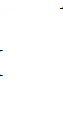 Из средств дорожного фонда было израсходовано 16 287 767 рублей на устройство   освещения в с.  Закульта,  ремонт  моста  через реку  Хилок   на автомобильной дороге Бада - Тэрэпхэн,  уложены водопропускные трубы в селах Ущоты  и   Шиля,   обустроен пешеходный переход у школы № 24 с. Закульта, ремонт местных дорог и установка освещения в с. Бада, Жипхеген, Глинка,  Линево  Озеро,  Хушенга,  Харагун,  заключен  договор  на  текущее содержание дорог муниципального значения. В рамках программы «Формирование комфортной городской среды» были построены   в   г.   Хилок   детские   площадки   на   улицах   Приозерная   и Крестьянской, благоустроена общественная территория на улице Кирова, восстановлено   освещение   на   стадионе «Витязь».   На   данные   работы потрачено 1 786806рублей. Для обеспечения качественной водой жителей г.  Хилок приобретена 
водовозная машина на сумму 4716тыс. рублей. В   рамках плана социального развития центров экономического роста Забайкальского края были установлены 15 детских и 4 спортивных площадки в Могзоне, Хилке,Баде,Жипхегене, Линево  Озеро,Харагуне, Хушенге. На монтаж и благоустройство данных сооружений израсходовано 3 355 361 рубля. Изготавливаются проектынастроительство Дома культуры в селе Линево Озеро и физкультурно-оздоровительного комплекса в городе Хилок. В рамках программы комплексное развитие сельских поселений было произведено обустройство площади возле социально - культурного центра в селе Бада и построена детская площадка в селе Укурик. На данные работы израсходовано3200 тыс. рублей. В рамках национального проекта «Экология» изготавливаются проекты на строительство очистных сооружений в с. Жипхеген    и    реконструкции очистных   сооружений в   г.Хилок.   На эти цели выделено 13 млн. рублей. Хилокский район освоил транш в размере 6   млн.    рублей на уборку несанкционированных свалок. Заключен контракт на уборку свалок на сумму 5492810 рублей, работы выполнены феврале 2020 года.5.   Муниципальное имущество и земельные отношения.В собственности муниципального района находятся 694 объекта недвижимого имущества, из них 16 объектов принято в 2019 году.Из общего числа объектов недвижимого имущества 128 объектов составляют жилые помещения, предоставленные гражданам по договорам социального найма, 91 объект закреплен за муниципальными учреждениями на праве оперативного управления, 12 объектов находятся в аренде.В отчетном периоде заключено 4 договора аренды муниципального имущества, двум муниципальным учреждениям муниципальное имущество (2 движимых объекта) передано в оперативное управление.По итогам открытого конкурса и публикации инициативного предложения заключены 2 концессионных соглашения с ООО «Авангард» всего на 10 объектов жилищно-коммунальной сферы. Осуществлена инвентаризация недвижимого и движимого имущества объектов водоснабжения и водоотведения (всего 10 объектов). Доходы бюджета муниципального района «Хилокский район» от использования имущества, находящегося в муниципальной собственности, (аренда, продажа) за 2019 год составили 759,5 тыс.руб., что на 274,6тыс.руб. или на 63.8% больше чем в  2018 году –повышение сумм от аренды связано с заключением государственного контракта аренды с ФКУ «Центр по обеспечению деятельности Казначейства России».За отчетный период: предоставлено в аренду 88 земельных участков площадью 2768,88га.,  в собственность за плату 19 земельных участков площадью 3,32 га,  в собственность бесплатно 1 земельный участок общей площадью 0,155 га.Поступления от арендной платы за землю в 2019 году составили 4906,8 тыс. руб., что на 1936,7 тыс.руб. или на 60.5% больше чем в 2018 году,  в том числе в бюджет района поступило 2048,3 тыс.руб. .Поступления средств от продажи земельных участков составили 820,7 тыс. руб., что на 407.5 тыс.руб. или на 50.3% больше чем в 2018 году,  в том числе в бюджет района поступило 385,6 тыс.руб. Поступления средств за увеличение площади земельных участков, в результате перераспределения, в бюджет района составило 10,4 тыс. руб.Всего за 2019 год в консолидированный бюджет поступило 6497,4 тыс.руб., в 2018 году поступило 3868,7 тыс. руб.  ( + 2628,7 тыс.руб.)  Выдано 7 разрешений на использование земельных участков, собственность на которые не разграничена, без предоставления земельного участка и установления сервитута, 5 из которых использовались в целях исполнения федеральных контрактов на выполнение капитального ремонта федеральной автодороги в границах Хилокского района. В связи с включением Забайкальского края в Дальневосточный федеральный округ, в 2019 году на территории Забайкальского края начала свое действие федеральная  программа «Дальневосточный гектар». В связи с этим, с марта по 01 мая была проведена работа по внесению сведений о территориях , в границах которых земельные участки не могут быть предоставлены в безвозмездное пользование  согласно Федерального закона 119-ФЗ от 01.05.2016 года. Всего внесено сведений о 2547  земельных участках. Согласно данной программе с 01 августа 2019 года до 01 февраля 2020 года право подать заявление на земельный участок распространялось только на жителей Забайкальского края.На 31.12.2019 года по району подано 19 заявлений о предоставлении земельных участков в безвозмездное пользование с предполагаемым разрешённым использованием – сенокошение, личное подсобное хозяйство, индивидуальное жилищное строительство, в т.ч. по сельским поселениям 6 заявлений, по г.п. «Хилокское» - 11, г.п. «Могзонское» - 2 заявления. В обработку приняты все заявления и на 31 декабря заключено 9 договоров безвозмездного пользования земельным участком, в т.ч. по сельским поселениям 4, по г.п. «Хилокское» 5. Отказано в предоставлении по 1 земельному участку в г.п. «Хилокское» в соответствии с федеральным законом № 119-ФЗ по причине несогласия с предложенными иными схемами земельных участков. В связи с планируемой реконструкцией очистных сооружений проведены работы по уточнению границ, разделению регистрации права собственности земельного участка в с. Жипхеген. В связи с планируемым строительством Культурно досугового центра в с. Линево Озеро проведены работы по уточнению границ земельного участка. Выполнены работы по разделению 7-ми земельных участков находящихся в постоянном (бессрочном) пользовании образовательных учреждений. В целях выделения, формирования и регистрации права собственности, сформировано два земельных участка, под объектами – котельные, переданным по концессионным соглашениям.В 2019-20 годах основные задачи в сфере земельно-имущественных отношений направлены на:- предоставление земельных участков, государственная собственность на которые не разграничена в отношении земельных участков, расположенных на территории сельских поселений муниципального района «Хилокский район»; - организацию работы по исполнению полномочий, предусмотренных статьёй 19.1 Федерального закона от 24.07.2002 года № 101-ФЗ «Об обороте земель сельскохозяйственного назначения»;   -   продолжение работы по обеспечению льготных категорий граждан бесплатными земельными участками для индивидуального жилищного строительства, включающей подготовку массивов таких земельных участков и их распределение; - подготовка технической документации для последующей передачи объектов централизованного водоснабжения и водоотведения по концессионным соглашениям;  -  продолжение работы по выявлению бесхозяйных и брошенных объектов с целью вовлечения в хозяйственный оборот и ликвидации объектов, представляющих угрозу жизни и здоровья населения;  -  работа, связанная с передачей имущества в собственность муниципального района «Хилокский район» согласно изменениям в Федеральном законе № 131-ФЗ от 06.10.2003 г.6. ОбразованиеМуниципальная система образования Хилокского района представлена 32-мя образовательными учреждениями, обеспечивающими дошкольное, начальное общее, основное общее, среднее общее образование и дополнительное образование детей, в том числе: 10 дошкольных образовательных учреждений, 20 общеобразовательных учреждений, 2 учреждения дополнительного образования. Число воспитанников дошкольных образовательных учреждений составляет 1140 человек (в 2018 году – 1127 человек), число обучающихся в общеобразовательных учреждениях – 4040 человека (в 2018 году – 4073 человек), число детей, охваченных работой центра детского творчества – 526 человек (в 2018 году – 501 человека), численность учащихся детско-юношеской спортивной школы – 209 человек (в 2018 году – 189 человек). Численность педагогических работников составляет всего-  443чел.  ,из них :- в дошкольных образовательных учреждениях- 99 чел.- в общеобразовательных учреждениях- 325 чел.- в учреждениях дополнительного образования- 19 чел.   С целью  привлечения в образовательные учреждения района  молодых специалистов в 2019 году  заключено  3  договора о контрактно-целевом обучении на педагогические профессии  в Забайкальском  государственном университете. Прибыло молодых специалистов  в общеобразовательные учреждения  на 01 сентября 2019 г.-6 человек.   Реализуются  формы социальной поддержки в виде выплаты подъёмных молодым специалистам и ежемесячной доплаты к должностному окладу в размере 20 %.   Несмотря на принимаемые меры , проблема кадрового обеспечения учреждений образования остаётся актуальной- не хватает учителей  математики, русского языка и литературы, начальных классов, учителей английского языка.						            Одним из основных показателей работы муниципальной системы образования является качество обученности. В целом по району успеваемость в 2019 году составила 96,8% (в 2018 году – 97,8%), а качество обученности – 37,1% (в 2018 году – 38%).          В отчётном году 8 учеников окончили школу с золотыми медалями и 5 с серебряными.  В 2019 году 65,1% выпускников 11 класса школ района поступили в высшие учебные заведения,  28,6% – в средние профессиональные учебные заведения. Аналогичные показатели 2018 года составляли соответственно 54,4% и 25,2%.      С целью выравнивания стартовых возможностей детей 5-6 лет, не посещавших дошкольные образовательные учреждения, в 7-и школах района организованы группы дошкольного образования, которые посещают 180 детей. Таким образом, остается потребность в создании дополнительных мест для детей раннего возраста                Для детей с ограниченными возможностями здоровья в 15-и школах района организовано специальное коррекционное  обучение  для 164 умственно отсталых детей и  с задержкой психического развития. Для 68-и детей – инвалидов созданы условия для обучения как в школе, так и дома, из них 48 детей обучаются на дому индивидуально.      Для учащихся старшей ступени организовано профильное обучение социально-экономической и социально-гуманитарной направленности в классах, группах и по индивидуальным учебным планам.          Для обеспечения доступности образования вне зависимости от места жительства учащихся работает пришкольный интернат при МБОУ СОШ № 17 с. Хушенга, в котором проживают 5 ребят из пгт. Могзон, с. Энгорок и железнодорожного разъезда.       Для детей из 9-и населённых пунктов района организован подвоз в базовые школы: на ежедневном подвозе находятся   81 учащихся, на еженедельном подвозе – 5. Для подвоза детей в базовые школы используются 8 автобусов . На сегодняшний день есть потребность в  обновлении парка  школьных автобусов .   Во всех образовательных учреждениях района действуют кружки духовно- нравственной, спортивно- оздоровительной, социальной, общеинтеллектуальной и общекультурной направленности. Внеурочная деятельность осуществляется в рамках реализации ФГОС, является неотъемлемой частью образовательной деятельности и осуществляется через школьные кружки, спортивные секции и клубы. Всего на базе школ района действуют 235 кружков и секций. Охвачено внеурочной деятельностью 3627 человек. На базе  9 образовательных учреждений работают профильные кружки. «Юный корреспондент»: ООШ №6 с. Хилогосон, СОШ №23 пгт. Могзон, ООШ №24 с. Закульта, ООШ №16 с. Гыршелун. «Юный железнодорожник»: СОШ №23 пгт. Могзон, СОШ №10 г. Хилок.«Школьное телевидение», «Юный журналист»: СОШ №18 с. Харагун, СОШ №13 г. Хилок, СОШ №20 с. Линево – Озеро.           В 2017 году в рамках РДШ создано местное отделения Всероссийского военно-патриотического общественного движения ЮНАРМИЯ в Хилокском районе.            В 2019 г. в 16 общеобразовательных учреждениях работают 17 юнармейских отрядов, в которых зарегистрировано 325 человек (в прошлом году  - 14 отрядов и 215 чел.) в возрасте 10-18 лет. Разработан и утвержден план совместной работы общеобразовательных учреждений с воинскими частями в/ч №63559 - 5 и в/ч№75313-ж гарнизона ст. Бада. Юнармейцы школ Хилокского района принимают участие в Краевых военно-патриотических  мероприятиях,  занимают призовые места и получают поощрения: - Краевой III Слет Юнармии в г. Чита: 5 делегатов из 2-х школ: СОШ №10 г. Хилок, СОШ №18 с. Харагун – декабрь, 2019 г.;   - Юнармейский методический сбор (Учеба юнармейского актива) - ноябрь, 2019 г., приняли участие 6 делегатов из 3-х школ: МБОУ СОШ №10 г. Хилок, МБОУ СОШ №15 с. Бада, СОШ №18 с. Харагун;  - Краевой IV Слет Юнармии в г. Чита: 5 делегатов из 3-х школ: СОШ №10 г. Хилок, СОШ №18 с. Харагун, СОШ №15 с. Бада – март, 2019 г.;  -  Краевой этап Всероссийской военно-патриотической игры «Граница - Победа» в г. Чита (май 2019г.). Приняла участие команда – победитель муниципальных соревнований «Сильные люди» МБОУ СОШ №10 г. Хилок,  и заняла II место среди 15 команд Забайкальского края 9 в прошлом году- 2 место).- Редькин Владимир (школа №10) по личному рейтингу награжден путевкой в МДЦ «Артек» на юнармейскую смену «Школа будущих командиров» - октябрь, 2019 г. Являлся там командиром взвода, его отряд занял 2 место в военно - патриотической игре «Щит и меч». Награжден именным малиновым беретом и шевроном.- Шесть лучших юнармейцев района награждены поездкой на новогоднюю елку для юнармейцев, проведенной в г. Чите.- 1 юнармеец (Школа №10) Никифоров Денис награжден путевкой в ВДЦ «Океан»  на Всероссийский этап за победу в региональном этапе Спартакиады работников АО РЖД в беге на короткую дистанцию. - 2 юнармейца (МБОУ СОШ №10 г. Хилок, МБОУ СОШ №18 с. Харагун)  награждены путевками в международный детский центр «Орленок» на 5-ю смену «Служу Отечеству» - февраль 2019 г. Макаров Станислав (СОШ №10) вошел в кадровый состав и награжден васильковым беретом Службы охраны коменданта Московского Кремля Федеральной службы безопасности. Богданов Егор (Школа №18 с. Харагун) победил в общем рейтинге юнармейцев и занял 1 место.- 1 юнармеец (школа №10) Доржиев Тимур награжден путевкой в ВДЦ «Океан» - март 2019 г., где прошел церемониальный курс действий и закончил творческую школу.- 1 юнармеец (Школа №10) Сапожникова Софья награждена путевкой в ВДЦ «Орленое» на смену «Юнармеец», где она заняла 2 место по сборке - разборке автомата и 3 место в снаряжении магазина автомата патронами.	С  2018г. создан и работает Зональный центр патриотического воспитания и подготовки граждан к военной службе на базе местного отделения ВВПОД «ЮНАРМИЯ» Хилокского района в г. Хилок, определены  базовые площадки для организации и проведения мероприятий  военно – патриотического воспитания: МБОУ СОШ №10 г. Хилок, МБОУ СОШ №13 г. Хилок, спортивный клуб «Витязь», МБУ ДО «ДЮСШ» Для координации действий, имеющихся ресурсных возможностей, взаимодействия с органами исполнительной власти Забайкальского края, силовыми ведомствами,   общеобразовательными учреждениями, культурными, краеведческими, историческими центрами, общественными и ветеранскими организациями определить площадку – МКУ  Комитет образования м/р «Хилокский район». Координатор  зонального Центра – Е. И. Стенькина, гл. специалист по воспитательным системам;            На базе 11 образовательных учреждений работают 17 волонтерских отрядов, в них 269 учащихся.  Ведется работа  по направлениям: военно-патриотическое (уход за памятниками погибшим воинам в годы Вов, шефская помощь труженикам тыла и детям войны) – 7 отрядов, в которых задействовано 90 учащихся; социальное направление (пропаганда здорового образа жизни, тимуровская работа, шефство над детским садом) – 10 отрядов, в них 179 учащихся.         Поисковую работу на территории Хилокского района осуществляют школьные музеи, деятельность которых осуществляют школы: №23 пгт. Могзон, №18 с. Харагун, №20 с. Линево – Озеро, №10 г. Хилок, №17 с. Хушенга, №8 с. Жипхеген.  В исследовательской деятельности в школьных музеях занято 95 обучающихся.        В целях выполнения Указа Президента  с 2016 года в Хилокском районе реализуется план внедрения физкультурно-спортивного комплекса ГТО. В 2019 году в тестировании ГТО приняли участие 10 образовательных учреждений (№8 с. Жипхеген, №10 г. Хилок, №13 г. Хилок, №15 с. Бада, №18 с. Харагун, №20 с. Линево – Озеро, №11 г. Хилок, №17 с. Хушенга, №24 с. Закульта, №16 с. Гыршелун). 131 обучающийся сдавал нормативы (90 – прошлый год)Золотой значок – 48; серебряный – 21; бронзовый – 26. В 12 ОУ – средних и основных школах созданы отряды Юных инспекторов дорожного движения (ЮИД), в которых числится 224 школьника. Активно в школах района ведется пропаганда среди родителей необходимости использования детьми световозвращающих элементов и специальных удерживающих устройств и ремней безопасности. С этой целью  сентября 2017 года на базе школ города (№10,»11,»12,№13) и района ведут работу родительские патрули, которые совместно с инспекторами пропаганды безопасности ДД выходят на дежурство перед началом занятий и по их окончании по согласованному графику. Во всех уровнях всероссийской олимпиады школьников приняли участие 5423 человека (в 2018 году 6224 человек), из них 404 человека стали участниками муниципального этапа ,111 победителей и призеров  , 20 человек – участниками регионального этапа олимпиады,из них 3 человека победители.      Эффективному внедрению современных образовательных технологий способствует обновление и пополнение учебной базы школ, в том числе и ИКТ. На выделенные из краевого бюджета средства на учебные расходы в общей сумме 5138,0 тыс. руб. для школ района приобретены учебники (на сумму  3783,9 тыс. руб.), мебель  (на сумму 639,0 тыс. руб.),классные доски (на сумму 129,9 тыс. руб.), компьютерная техника (на сумму 453,2 тыс. руб.).         Все образовательные учреждения имеют доступ к сети Интернет. В школах оборудовано 461 автоматизированное рабочее место учеников и учителей. Доля детей, обучающихся в соответствии с современными требованиями, составляет 88,0%, уровень оснащённости образовательных учреждений современным оборудованием – 78,0%, доля образовательных учреждений, в которых для обучения используются электронные образовательные ресурсы (комплекты мультимедийного оборудования) – 100,0%. Во  всех образовательных учреждениях имеются сайты, используется электронный журнал и дневник.  В летний период разными формами труда и отдыха было охвачено 3687 детей. Лагеря дневного пребывания были организованы в 12-ти муниципальных образовательных учреждениях, в них отдохнуло 740 детей.    Продолжительность смены – 21 день.   Всего проведено мероприятий 983. Из них Спортивной направленности – 147; Туристической направленности – 12; Культурной направленности – 824;Иной направленности – 500;     Тематические профильные смены военно - патриотической направленности: увеличилось по сравнению с прошлым годом на 5 смен: МБОУ ООШ №6 с. Хилогосон, СОШ №8 с. Жипхеген, СОШ №10 г. Хилок,  ООШ №24 с. Закульта, НОШ №11 г. Хилок, МБОУ СОШ №18 с. Харагун, ООШ №12 г. Хилок, СОШ №15 с. Бада, СОШ №20 с. Линево – Озеро.  197 учащихся трудились в  16 ремонтных бригадах, 1137 учащихся – в 17-ти сельскохозяйственных бригадах, 89 человек были временно трудоустроены через службу занятости населения района. В загородных лагерях отдохнуло 400 человек, в санаторно-оздоровительных лагерях – 64 человек, в лагерях труда и отдыха – 47 человек, в палаточных лагерях – 25 человека, на оздоровительных площадках при библиотеках, домах культуры – 845 человек, в лагерях при районных центрах социальной помощи детям – 50 человек, в международном детском центре «Артек» и всероссийских детских центрах «Орлёнок» и «Океан» – 12 человек. Из числа охваченных летним отдыхом 48 человек составили дети – сироты и дети, оставшиеся без попечения родителей, 6 человек из числа детей – инвалидов, 93 детей с ограниченными возможностями здоровья, 36 человек, состоящих на учёте комиссии по делам несовершеннолетних, 144 детей, состоящих на внутришкольном  профилактическом учёте.  В рамках организации летней оздоровительной компании школьные столовые пополнены электропечами , холодильниками ,  электротитанами  МБОУ СОШ №17 с.Хушенга,МБОУ СОШ №20 с.Линево Озеро,МБОУ СОШ №10 г.Хилок,МБОУ СОШ №15 с.Бада,МБОУ ООШ №12 г.Хилок ,МБОУ ООШ №6 с.Хилогосон) , рециркуляторами (МБОУ ООШ № 24 с. Закульта), столами, посудой, дезинфицирующими средствами и т.д. На эти цели затрачено 400,0 тыс. руб. из местного бюджета. Однако проблема оснащения школьных столовых современными мебелью и технологическим оборудованием по-прежнему актуальна. Одним из основных направлений работы по сохранению и укреплению здоровья школьников является организация горячего питания. В 2018-2019 учебном году среднемесячная численность  обучающихся, получающих услуги школьного питания составляет  3672 человек ( 90,9 % от общего количества обучающихся), из них охват обучающихся образовательных организаций двухразовым горячим питанием составил 452 человек (11,2 % от общего количества обучающихся),80 человек  (2% от общего количества обучающихся) через буфет. Средняя стоимость питания одного обучающегося в день в образовательных организациях составляет 120 рублей. Для обучающихся льготной категории установлено дополнительное финансовое обеспечение из бюджета Забайкальского края с 01 января 2018 года в размере 19 руб., а с 24.09.2019г 45 руб. в день на 1 ребенка. (для удешевления школьного питания в 8 сельских школах активно используются пришкольные участки для выращивания овощей)  Количество обучающихся, относящихся к льготным категориям составляет 1634 человека. Из них получающих дотации по оплате питания - 1099 человека.В рамках внедрения профессионального стандарта педагогических работников в 2019 году 68 педагогов прошли аттестацию на высшую и первую квалификационные категории и на соответствие занимаемой должности , 198 педагогических работника школ, детских садов и учреждений дополнительного образования окончили курсы повышения квалификации.Заработная плата педагогических работников В рамках Указов Президента Российской Федерации достигнуты  целевые показатели средней заработной платы отдельных категорий работников на 2019 год в следующих размерах:средняя заработная плата педагогических работников  учреждений общего образования –31791,30 руб.;средняя заработная плата педагогических работников учреждений дошкольного образования – 26390 руб.;средняя заработная плата педагогических работников  учреждений дополнительного  образования – 33255 руб.;Педагогические и ученические коллективы образовательных учреждений нашего района активно участвуют в различных конкурсах и мероприятиях. Вот некоторые результаты: - 2 учащихся из МБОУ СОШ №10 г. Хилок за активное участие в РДШ награждены путевками в ВДЦ «Океан» на смену «Школа актива РДШ. Здесь начинается Россия»: Худякова Яна, Качесов Данил.- 3 человека из МБОУ СОШ №10 г. Хилок за активную работу в школьном самоуправлении награждены путевками в санаторий «Кука» на смену РДШ: «Векторы развития»: Стенькина Виолетта, Решетов Станислав, Худякова Яна, где заняли в рейтинге участников среди 300 человек 1,2,3 места.   -50! Человек приняли участие в краевой лиге КВН «РДШ. Школа КВН»: СОШ №10, СОШ №8 с. Жипхеген, СОШ №18 с. Харагун, СОШ №23 пгт. Могзон, СОШ №17 с. Хушенга. Победители: команда  МБОУ СОШ №18 с. Харагун  - 2 человека награждены путевками в ВДЦ «Океан».- 3 учащихся (СОШ №10 Хилок) одержали победу на Гражданском Форуме Забайкальского края «Сила в людях». Награды: медали, кубок.-50! Человек приняли участие в четверть финала краевой лиги КВН «РДШ. Школа КВН»: СОШ №10, СОШ №8 с. Жипхеген, СОШ №18 с. Харагун, СОШ №23 пгт. Могзон, СОШ №17 с. Хушенга. - Победители: команда  МБОУ СОШ №18 с. Харагун  - 5! человек награждены путевками в ВДЦ «Океан»: Перегоедова Дарья, Калугина Анастасия, Григорьева Мария, Евлантьев Степан, Афанасьева Олеся.- РДШ Летняя профильная краевая смена «Добровольцы Забайкалья»: СОШ №18 с. Харагун Кабаев Никита.  Награжден путевкой в ВДЦ «Океан» на профильную смену «Молодые лидеры России».- Слет активистов РДШ в г. Ангарске «Хрустальная сказка» при поддержке краевой детской организации «Республика юных забайкальцев (РЮЗ)»:  март 2019 г. – 2чел.из МБОУ СОШ №18 с. Харагун: Кузьмина Наталья, Верещагина Галина.- 3 учащихся (СОШ №10 Хилок) одержали победу на Гражданском Форуме Забайкальского края «Сила в людях». Награды: медали, кубок.Участие в краевом Гражданском форуме  увенчалось победой и получением денежного гранта(   в сумме 60,0 тыс. руб.)   МБОУ СОШ № 10 г.Хилок.   Подготовка школ и детских садов к новому учебному году осуществлялась за счёт средств федерального, регионального и муниципального бюджетов, внебюджетных источников:   рамках реализации Национального проекта «Образование» федерального проекта «Современная школа» в 3 общеобразовательных школах МБОУ СОШ №18 с.Харагун,МБОУ СОШ №15 с.Бада,МБОУ СОШ №20 с.Линево Озеро открыты Центры образования цифрового и гуманитарного профилей «Точки Роста» и создана  модель Цифровой образовательной среды в МБОУ СОШ №10 г.Хилок (за счет средств федерального (2142,0 тыс.руб),краевого(43,7тыс.руб)бюджетов. текущие ремонты школ и детских садов проведены силами учеников и их родителей, работников образовательных учреждений за счёт бюджета района (1474,7 тыс. руб.) и внебюджетных источников .огораживание спортивной площадки МБОУ НОШ №11 г.Хилок за счет внебюджетных средств ОАО РЖД в сумме 1970,0 тыс.рубустановка систем видеонаблюдения,электронных замков и турникетов в ОУ осуществлялась в рамках реализации государственной программы Забайкальского края «Развитие образования забайкальского края на 2014-2015 годы» в сумме 11730.0 тыс рублей, из них 3128,0 тыс.руб. на  дошкольные учреждения,7820,0 тыс руб  на общеобразовательные,782,0 тыс руб дополнительного образования.обеспечение зданий общеобразовательных организаций санитарно-гигиеническими помещениями с соблюдением температурного режима и отдельных мероприятий, связанных с их функционированием в; школах, обустройство 6 туалетов на сумму 2942,5 тыс. руб. (МБОУ СОШ №23,18,16,24) В 2019 году получена субвенция из регионального бюджета на учебные расходы в детских садах в сумме 1308,4 тыс. руб. Средства направлены на оснащение дошкольных образовательных учреждений спортивным инвентарём, мебелью, играми и игрушками, методическими и дидактическими пособиями для детей В планах на 2020 год – начало строительства школы – сада на 500 ученических мест и 120 мест для детей дошкольного возраста в п. Могзон, капитальный ремонт МБОУ СОШ №10 г.Хилок, капитальный ремонт спортивного зала МБОУ СОШ №8 п/ст. Жипхеген, капитальный ремонт системы отопления, канализации и водоснабжения в 6 школах в селах Ушоты, Шиля, Тэрэпхэн, Глинка, Алентуйка.  На указанные мероприятия будут привлечены средства бюджетов всех уровней, в рамках реализации государственной программы Забайкальского края «Развитие образования забайкальского края на 2014-2015 годы» и внебюджетных источников.Кроме муниципальных образовательных учреждений, в районе функционирует 1 частный детский сад на 40 мест в с. Жипхеген (в 2019 году учреждение посещало 33 ребёнка в возрасте от 2,5 до 7 лет) и учреждение начального профобразования ГПОУ «Хилокское железнодорожное училище» с числом обучающихся 290 человек. 7. ЭкономикаОбъём произведённой в районе промышленной продукции в 2019 году по оценке составил 1641,0 млн. рублей и увеличился по сравнению с показателем 2018 года в 1,7 раза (в сопоставимых ценах). Высокий темп роста обусловлен, в первую очередь, увеличением объёма работ по ремонту грузовых железнодорожных вагонов, выполненных филиалом ООО «Новая вагоноремонтная компания» – вагонным ремонтным депо Хилок (темп роста 288,4%), а также повышением объёмов добычи угля на Буртуйском угольном разрезе на 67,7%. Рост производства наблюдается также в полиграфической промышленности (темп роста 149,9%) и производстве древесного угля (темп роста 1090,0%).В то же время по видам деятельности «Добыча прочих полезных ископаемых», «Производство пищевых продуктов», «Обработка древесины и производство изделий из дерева и пробки, кроме мебели, производство изделий из соломки и материалов для плетения» в рассматриваемом периоде наблюдается сокращение объёмов промышленного производства на 21,3%, 8,2% и 17,7% соответственно.Сейчас в отраслевой структуре промышленного производства района основную долю занимает продукция обрабатывающих производств – 60,0% в общем объёме отгруженных товаров собственного производства, выполненных работ и оказанных услуг собственными силами, 30,7% приходится на добывающую промышленность и 9,3% общего объёма промышленной продукции составляет производство тепловой энергии и сбор, очистка и распределение воды.Поголовье скота в хозяйствах всех категорий по состоянию на 01.01.2020 года составило:крупного рогатого скота – 3836 голов (темп снижения 93,1% к уровню 2018 года),свиней 482 головы (темп снижения 63,0% к уровню 2018 года), овец и коз 693 головы (темп снижения 90,6% к уровню 2018 года). Следует отметить, что общее снижение поголовья сельскохозяйственных животных произошло в результате его сокращения в хозяйствах населения, тогда как в крестьянских фермерских хозяйствах наблюдается рост числа КРС на 2,0% к уровню 2018 года.  Надои молока во всех категориях хозяйств в январе – декабре 2019 года составили 4168 тонн (темп снижения 99,9% к уровню 2018 года), производство скота и птицы на убой в живом весе – 902,1 тонны (темп роста  100,4% к уровню  2018 года).  Вся посевная площадь под урожай 2019 года составила 1106,7 га (100,2% к уровню 2018 года),  из них 57% площадей засевается картофелем, 2% овощами,  41% – кормовыми культурами. В структуре посевных площадей 59% составляют площади личных подсобных хозяйств населения, 41% – площади крестьянских фермерских хозяйств.В 2019 году на 21,6% (с 324 до 394 га) увеличены  посевные площади под кормовые культуры в крестьянских фермерских хозяйствах (за счёт увеличения посевных площадей КФХ Шарбунаев Д.Р. и КФХ Дамбаин З.Б.). В 2020 году фермерскими хозяйствами района планируется засеять 438  га, в том числе 120 га будет засеяны зерновыми культурами (овсом), 309 га кормовыми культурами и 9 га картофелем.Согласно намеченному плану в области растениеводства фермерским хозяйством Шарбунаевым Доржо Ринчиновичем выполнены культуртехнические работы на площади 199 га (их планируется использовать в текущем году под посев кормовых культур), подняты пары на площади 120 га (в 2020 году их планируется засеять овсом). Кроме того, хозяйство завершило строительство откормочной площадки на 200 голов скота в рамках освоения гранта  на развитие семейных животноводческих ферм, полученного в 2017 году. В 2020 году культуртехнические мероприятия планируется осуществить ещё на 110 га залежных земель КФХ Дамбаин З.Б. и КФХ Цыбденов З.Ц. Два хозяйства района приняли участие в краевом конкурсе на получение грантовой поддержки начинающих фермеров. В результате грант в сумме 3000,0 тыс. рублей получил фермер из с. Тэрэпхэн Цыбденов Зорикто Цыбенович. Средства гранта хозяйством направлены на приобретение  трактора Беларус, пресс-подборщика, погрузчика, навесного оборудования и 15-ти голов КРС симментальской породы.Информация о наиболее крупных инвестиционных проектах, реализующихся (планируемых к реализации) на территории района:Реализуемые проекты:Организация производства древесного угляинициатор – ООО «Лидер»Проект реализуется с 2018 года, в его рамках предприятием смонтирована линия переработки древесных отходов, оборудованы пиролизные печи, приобретена необходимая техника. В 2019 году осуществлено технологическое присоединение производственных мощностей предприятия к энергосетям с установкой трансформаторной подстанции. Объём производства древесного угля в отчётном году составил 436 тонн (в 2018 году – 40 тонн). Создано 20 рабочих мест. По ходатайствам предприятия и администрации района в 2019 году Правительством Забайкальского края выведен из-под запрета на привлечение иностранных граждан, осуществляющих трудовую деятельность на основании патентов, вид деятельности по производству топливных гранул и брикетов из отходов деревопереработки (код по ОКВЭД 16.29.15). В планах предприятия – приобретение дополнительного производственного оборудования, строительство 12-ти дополнительных пиролизных печей, создание ещё 5-ти рабочих мест. На сегодняшний день завод не работает из-за пребывания главного инженера на территории КНР.Организация деятельности по производству деревянных палочек и ложек для кофе, десертов и мороженногоинициатор – ООО «Русбэйс-Групп»Проект подразумевает строительство, реконструкцию производственных и бытовых помещений, установку линии переработки древесины, приобретение необходимой техники. Планируется создание 60-ти рабочих мест. На сегодняшний день предприятием оформлен в собственность земельный участок площадью 1,3 га, заключен договор с энергоснабжающей организацией, решается вопрос об увеличении присоединённой мощности, проведена реконструкция части производственных помещений, поставка из КНР части оборудования.Открытие торгово-офисного центра инициатор – ИП Сабирова Н.Л.В 2019 году предпринимателем проведены работы по реконструкции здания общей площадью 1800 м2  по адресу г. Хилок, ул. Декабристов, 46 б (здание бывшей автоколонны). Здание планируется под размещение торгово-офисного центра. В настоящее время предпринимателем ведутся переговоры с потенциальными арендаторами.Проекты, планируемые к реализации:Организация деятельности по производству активированного угляинициатор – ООО «Сибирская высокотехнологическая энергетическая компания»Деятельность предприятия планируется в рамках территории опережающего развития. Проект предусматривает создание 50-ти рабочих мест. В качестве сырья будут использоваться древесные отходы лесозаготовительных и деревообрабатывающих предприятий в радиусе 100 – 150 км.  Планируемый объём производства – до 150 тыс. тонн готовой продукции в год. На сегодняшний день предприятие определилось с земельным участком для размещения производства (на территории сельского поселения «Бадинское»), достигло предварительных договорённостей с потенциальными потребителями продукции – предприятиями химической и фармацевтической промышленности в России и КНР. В настоящее время компания ожидает поставку оборудования из Китая.Создание агрохолдинга «ЭкоРик»инициатор – инициативная группа граждан с. Укурик, администрация сельского поселения «Укурикское»Проект предполагает производство и полный цикл переработки продукции сельского хозяйства, организацию производства высокоэстетичной продукции культурных индустрий. Планируемые виды деятельности в рамках проекта: производство и переработка сельскохозяйственной продукции, производство изделий народных художественных промыслов, сувенирной продукции, деятельность творческих мастерских, предоставление образовательных услуг в сфере культуры, предоставление услуг в сферах туризма и культурно-развлекательного досуга. Проект предусматривает создание 50-ти рабочих мест. Для реализации проекта планируется привлечь средства господдержки сельхозтоваропроизводителей. Первые шаги сделаны уже в текущем году: крестьянское фермерское хозяйство Балбыров Д-Ц.Ц. и 3 ЛПХ с. Укурик прошли подготовку к участию (обучение) в конкурсных отборах на получение грантов в рамках конференции «Агрострат». Эти хозяйства планируют подать документы на конкурсы «Гранты на развитие семейных животноводческих ферм» (КФХ Балбыров Д-Ц.Ц.) и «Гранты «Агростартап» (личные подсобные хозяйства). Потенциальной формой реализации проекта является создание сельскохозяйственного потребительского кооператива.Организация цеха убоя крупного рогатого скота и свинейОрганизация деятельности по производству асфальтовых смесейинициатор – администрация муниципального района «Хилокский район»Проекты планируются с привлечением средств дотации (гранта) в форме межбюджетных трансфертов из регионального бюджета местным бюджетам за достижение значений (уровней) показателей для оценки эффективности деятельности глав муниципальных районов и городских округов в общей сумме 14190,0 тыс. рублей.ИНФОРМАЦИЯ ОБ ОСНОВНЫХ НАПРАВЛЕНИЯХ ДЕЯТЕЛЬНОСТИ ОТДЕЛА ЭКОНОМИКИ И СЕЛЬСКОГО ХОЗЯЙСТВА АДМИНИСТРАЦИИ МУНИЦИПАЛЬНОГО РАЙОНА «ХИЛОКСКИЙ РАЙОН»БЛОК «ПРОГРАММНАЯ ДЕЯТЕЛЬНОСТЬ»Подпрограмма «Обеспечение жильём молодых семей Хилокского района» муниципальной программы «Территориальное развитие муниципального района «Хилокский район» на 2018-2022 годы».Свидетельство о праве на получение социальной выплаты на приобретение (строительство) жилого помещения получили две семьи, финансовая поддержка составила 502,7 тыс. рублей (ФБ – 330,4, КБ – 82,5, МБ – 89,8). 4 семьи включены в список претендентов на получение субсидии, всего в списке 11 семей.Подпрограмма «Устойчивое развитие сельских территорий» муниципальной программы «Территориальное развитие муниципального района «Хилокский район» на 2018-2022 годы». 2.1. Мероприятие «Улучшение жилищных условий граждан, проживающих в сельской местности, в том числе молодых семей и молодых специалистов».Свидетельство на получение социальной выплаты получила одна семья, господдержка составила 1386,4 тыс. рублей (ФБ – 1201,4, КБ – 76,7, МБ – 108,3). 1 семья включена в список претендентов на получение субсидии, всего в списке 3 семьи.2.2. Мероприятие «Грантовая поддержка местных инициатив граждан, проживающих в сельской местности».Реализовано 2 проекта: оборудованы детская игровая площадка в селе Укурик и зона отдыха на территории социально-культурного центра в селе Бада. Общая стоимость проектов составила 3180,8 тыс. рублей, в том числе 1737,1 тыс. рублей – гранты за счёт бюджетов Российской Федерации и Забайкальского края, 180,0 тыс. рублей – софинансирование консолидированного местного бюджета, 1263,7 тыс. рублей – средства внебюджетных источников.Подпрограмма «Комплексное развитие сельских территорий» муниципальной программы «Территориальное развитие муниципального района «Хилокский район» на 2018-2022 годы».Подготовлен пакет документов по проекту «Создание и обустройство детской игровой площадки в селе Хилогосон» для участия в краевом конкурсном отборе на предоставление субсидий бюджетам муниципальных районов и городских округов Забайкальского края из бюджета Забайкальского края на реализацию мероприятий по благоустройству сельских территорий. Проект прошёл конкурсный отбор, средства на реализацию в сумме 985,2 тыс. рублей район получит в текущем году, ещё 100,0 тыс. рублей и 341,5 тыс. рублей будет привлечено соответственно из бюджета района и внебюджетных источников.Подпрограмма «Развитие малого и среднего предпринимательства муниципальной программы «Экономическое развитие муниципального района «Хилокский район» на 2018-2022 годы».Проведено 26 ярмарок.Для субъектов предпринимательской деятельности организовано проведение 6-ти семинаров и встреч.Информационная поддержка: размещено 9 публикаций в газете и 36 публикаций на сайте района, 32 субъекта получили информационно-консультационные услуги при обращении администрацию района, создана группа для предпринимателей в мессенджере WhatsApp.Государственная программа Забайкальского края «Экономическое развитие».В отчётном периоде 3 предпринимателя нашего района получили финансовую поддержку на возмездной и возвратной основе в общем объёме 4420,0 тыс. рублей в Фонде поддержки малого предпринимательства Забайкальского края.Государственная программа Забайкальского края «Развитие сельского хозяйства и регулирование рынков сельскохозяйственной продукции, сырья и продовольствия».Два хозяйства района приняли участие в краевом конкурсе на получение грантовой поддержки начинающих фермеров. В результате грант на реализацию проекта создания и развития своего хозяйства в сумме 3000,0 тыс. рублей (ФБ – 2820,0, КБ – 180,0)  получил фермер из с. Тэрэпхэн Цыбденов Зорикто Цыбенович.  Сформирована заявка на объёмы работ, предполагаемых в рамках культуртехнических мероприятий по КФХ Шарбунаев Д.Р. Проведена оценка фактически выполненных хозяйством работ, оказана практическая помощь в подготовке документации для получения финансовой поддержки. В результате хозяйство получило субсидию на проведение культуртехнических мероприятий в сумме 803,0 тыс. рублей (ФБ – 754,8, КБ – 48,2).Кроме того, хозяйствам района выплачены субсидии: на несвязанную поддержку в растениеводстве – 82,9 тыс. рублей (ФБ – 23,6, КБ – 59,3),на субсидирование процентных ставок по кредитам – 11,1 тыс. рублей (КБ – 11,1).Сельхозтоваропроизводителям предоставлено 79 консультационных услуг по различным вопросам в области растениеводства, животноводства, механизации, составления бухгалтерской отчетности и т.д.БЛОК «СТРАТЕГИЧЕСКОЕ ПЛАНИРОВАНИЕ»Разработан и защищён в Министерстве экономического развития Забайкальского края прогноз социально-экономического развития муниципального района «Хилокский район» на 2020 год и плановый период 2021 – 2022 годов.Подготовлена и обработана информация об основных показателях развития поселений, входящих в состав муниципального района «Хилокский район», для разработки документов стратегического планирования поселенческого уровня и отчётов об их исполнении.26 документов стратегического планирования размещены в ГАС «Управление». Оказана помощь специалистам органов местного самоуправления поселений в работе с ГАС «Управление».Проведён анализ отчётов и сведений об оценке эффективности реализации по 12-ти муниципальным программам, 5 из которых включают 30 подпрограмм, подготовлен сводный годовой доклад о ходе реализации и оценке эффективности реализации муниципальных программ в 2018 году.Разработан проект подпрограммы «Комплексное развитие сельских территорий» муниципальной программы «Территориальное развитие муниципального района «Хилокский район» на 2018-2022 годы».БЛОК «ОРГАНИЗАЦИЯ РАБОТЫ РАБОЧЕЙ ГРУППЫ ПО ПРОТИВОДЕЙСТВИЮ НЕФОРМАЛЬНОЙ ЗАНЯТОСТИПроведено 6 заседаний рабочей группы и 5 рейдов совместно с прокуратурой Хилокского района.Результаты работы:--работодателями заключены трудовые договоры с 55-ю работниками,--в налоговом органе в качестве налогоплательщиков зарегистрировался один индивидуальный предприниматель,--дополнительные поступления НДФЛ в консолидированный бюджет района за 2019 год составили 167,4 тыс. рублей.БЛОК «ОРГАНИЗАЦИЯ РАБОТЫ КОМИССИЙ»Межведомственная комиссия по мобилизации налоговых доходов в консолидированный бюджет муниципального района «Хилокский район», контролю за соблюдением налоговой дисциплины и проблемам оплаты труда муниципального района «Хилокский район». Проведено 4 заседания, заслушано 40 налогоплательщиков. В результате работы комиссии:--один индивидуальный предприниматель повысил двум работникам заработную плату до минимальной заработной платы, установленной в Забайкальском крае, заключив с ними дополнительные соглашения к трудовым договорам,--два хозяйствующих субъекта, осуществляющие деятельность в лесной отрасли  (ООО «Партнёр» – 3 обособленных подразделения (урочище Ткачёва Падь, с. Харагун – по двум адресам), ООО «ТСЛКЧ» – 1 обособленное подразделение (урочище Ткачёва Падь)), зарегистрировали обособленные подразделения по месту осуществления деятельности на территории Хилокского района,--дополнительные поступления НДФЛ в консолидированный бюджет района за 2019 год составили 1346,8 тыс. рублей.Комиссия по рассмотрению результатов финансово-хозяйственной деятельности  муниципальных унитарных предприятий. Проведено 3 заседания. Работа предприятий признана удовлетворительной.Межведомственная комиссия по охране труда. Проведено 4 заседания.Районная трехсторонняя комиссия по регулированию социально-трудовых отношений. Проведено 4 заседания.БЛОК «ОСУЩЕСТВЛЕНИЕ ГОСУДАРСТВЕННЫХ ПОЛНОМОЧИЙ В СФЕРЕ ТРУДА» Специалистом, осуществляющим государственные полномочия в сфере труда:--проведено 66 обследований состояния условий и охраны труда хозяйствующих субъектов района,--принято участие в расследовании 4-х несчастных случаях,--проведено 8 плановых проверок подведомственных организаций, выявлено 56 нарушений трудового законодательства,--23-м работодателям и 7-ми работникам организаций оказана методическая и консультативная помощь, подготовлено 10 информаций на сайт района и 4 статьи в газету «Рабочая трибуна»,--проверены 13 коллективных договоров, по результатам проверок работодателям выданы рекомендации,--осуществлена уведомительная регистрация 13-ти коллективных договоров и  5-ти изменений (дополнений) к ним,--проведен ежегодный районный конкурс на лучшую организацию работы по охране труда,--сформирован прогноз сводного баланса трудовых ресурсов на 2020 – 2022 годы,--актуализирован банк данных служб охраны труда и специалистов по охране труда в организациях муниципального района «Хилокский район»,--организовано проведение мониторинга специальной оценки условий труда во всех  организациях культуры и органах местного самоуправления района и поселений,--проведён мониторинг по оплате труда работников бюджетных учреждений (ежедекадно и ежемесячно),--проведён мониторинг реализации программы поэтапного совершенствования системы оплаты труда (2 раза в год),--проведён мониторинг потребности организаций района в работниках в профессионально – квалификационном разрезе.БЛОК «ПРОЧИЕ ПОЛНОМОЧИЯ»Проведен мониторинг 38 муниципальных услуг, предоставляемых учреждениями и структурных подразделений администрации района. Актуализированы паспорт социально – экономического развития и инвестиционный паспорт района.Подготовлена и размещена на сайте района информация об итогах социально-экономического развития муниципального района «Хилокский район» в 2018 году.Проведён ежеквартальный мониторинг основных показателей социально – экономического развития муниципального района «Хилокский район» для обоснования бюджета.Подготовлен и размещён на сайте района доклада главы муниципального района «Хилокский район» о достигнутых значениях показателей для оценки эффективности деятельности органов местного самоуправления муниципального района «Хилокский район» за 2018 год и их планируемых значениях на 2019 – 2021 годы.Принято участие в работе комиссии по организации взаимодействия исполнительных органов государственной власти, органов местного самоуправления при оказании государственной социальной помощи на основании социального контракта (4 заседания).Проведён мониторинг состояния рынка сельскохозяйственной продукции, сырья и продовольствия (ежедневно).Произведены расчёт, согласование и утверждение стоимости ритуальных услуг, предоставляемых согласно гарантированному перечню услуг по погребению отдельных категорий умерших.Актуализирована информация о дислокации предприятий.Актуализирован реестр субъектов малого и среднего предпринимательства.Актуализирован реестр объектов потребительского рынка.Проведена инвентаризация сельскохозяйственной техники всех КФХ района.Проведены приём, проверка и анализ годовой отчетности крестьянских фермерских хозяйств, сформирована и защищена в Министерстве сельского хозяйства Забайкальского края сводная отчётность.Подготовлен план проведения зимовки скота, проведён мониторинг хода проведения зимовки (ежемесячно).Сформирован сводный отчет о средствах целевого финансирования (использования субсидий).Сформирован план подготовки сельхозпредприятий района к весенне-полевым работам, проведён мониторинг хода их проведения (еженедельно). Проведён мониторинг хода заготовки грубых кормов в разрезе крестьянских (фермерских) хозяйств и сельских поселений района (еженедельно).Сформирован заключительный баланс урожай зерновых и кормовых культур, картофеля и овощей.Организованы мероприятия по подготовке к пожароопасному сезону, проведены проверки по вопросам обеспечения пожарной безопасности крестьянских фермерских хозяйств района.